Stuknummer 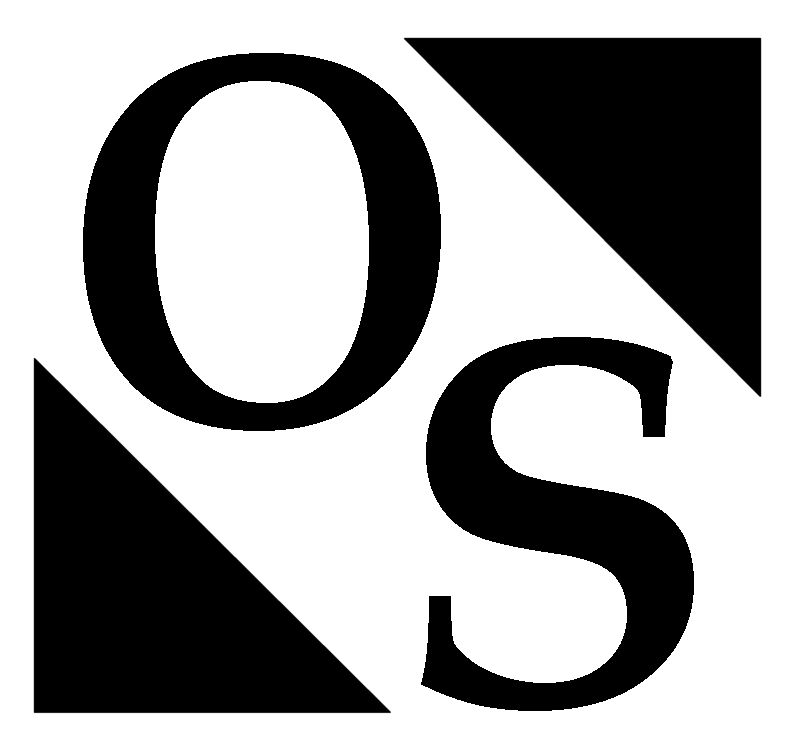 